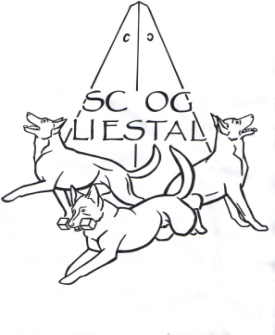 wir haben die schmerzliche Pflicht, ihnen mitzuteilen, dass unserAktivmitgliedMax Herzog, 20. 02. 1931am 01. Dezember 2020 verstorben ist.Wir werden Max steht's in bester Erinnerung behalten und ihm einehrendes Andenken bewahrenDen Angehörigen entbieten wir unsere aufrichtige AnteilnahmeSchweiz. SchäferhundclubOrtsgruppe Liestal